Instruction Microsoft FormsTo use the formats with evaluation questions, the following steps are necessary.Copy templateClick on the link of the desired format.Click ‘dupliceren’ (duplicate) at the top of the form. 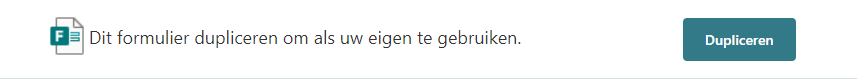 You will be redirected to your Microsoft account (UMC Utrecht), and the document will be automatically opened and saved to your account.Customize templateOpen the form and consider which questions are relevant to your education. Make adjustments if needed.2a. Add descriptionClick on: “write an explanation to the students”: 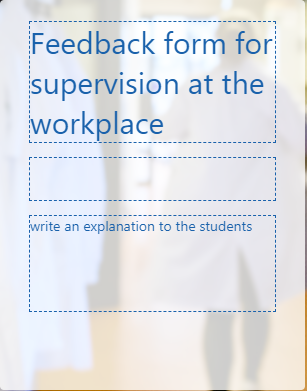 Adjust the text. 2b. Add questions and itemsClick on the question where you want to add a new question.Click on “add”: 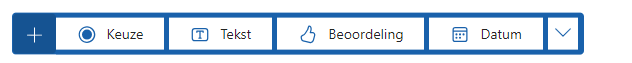 You have the following options:Keuze: multiple choice question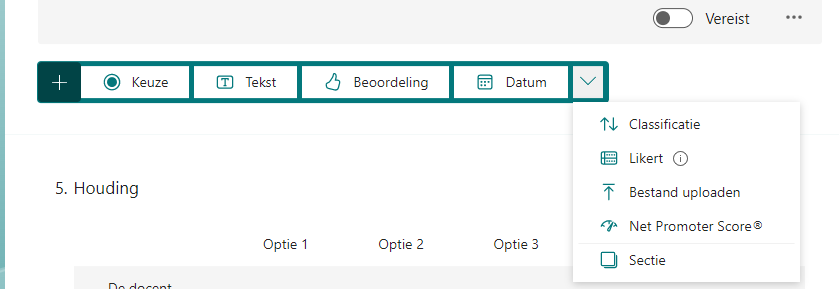 Tekst: open questionBeoordeling: scale questionClassificatie: arrange the questionsLikert: rating questionsSectie: New section, you can make a new page in the questionaireAdd Item:Click on the question where you want to add a new item and click add instruction: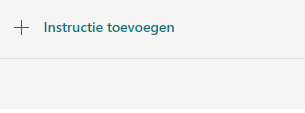 2c. Copy questionsClick on the following button: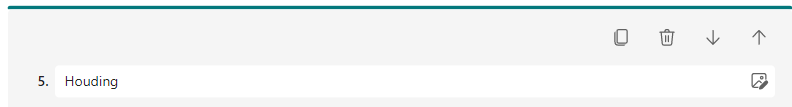 The question will be placed under the current question. Use the arrows at the right side to move the question up or down. 2d. Delete questions or itemsSelect the question or item you want to delete.Click on the bin next to the question or item.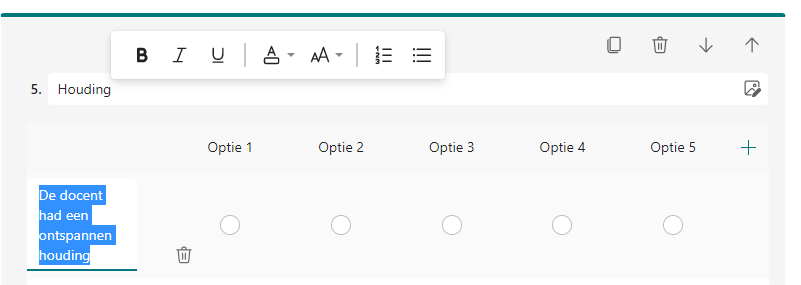 The form will be saved automatically.Share or use the form. The top right corner offers several options: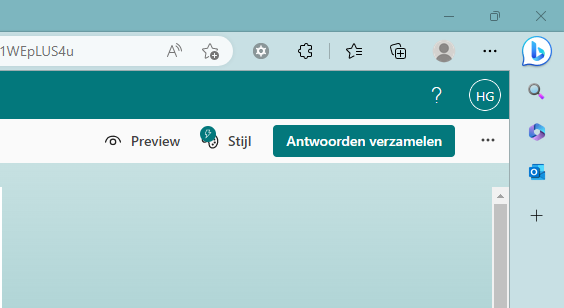 Preview: see how the document will look when shared with others Stijl: In this section you can change the lay-outAntwoorden verzamelen: In this section you can share a hyperlink to the participants to collect your answers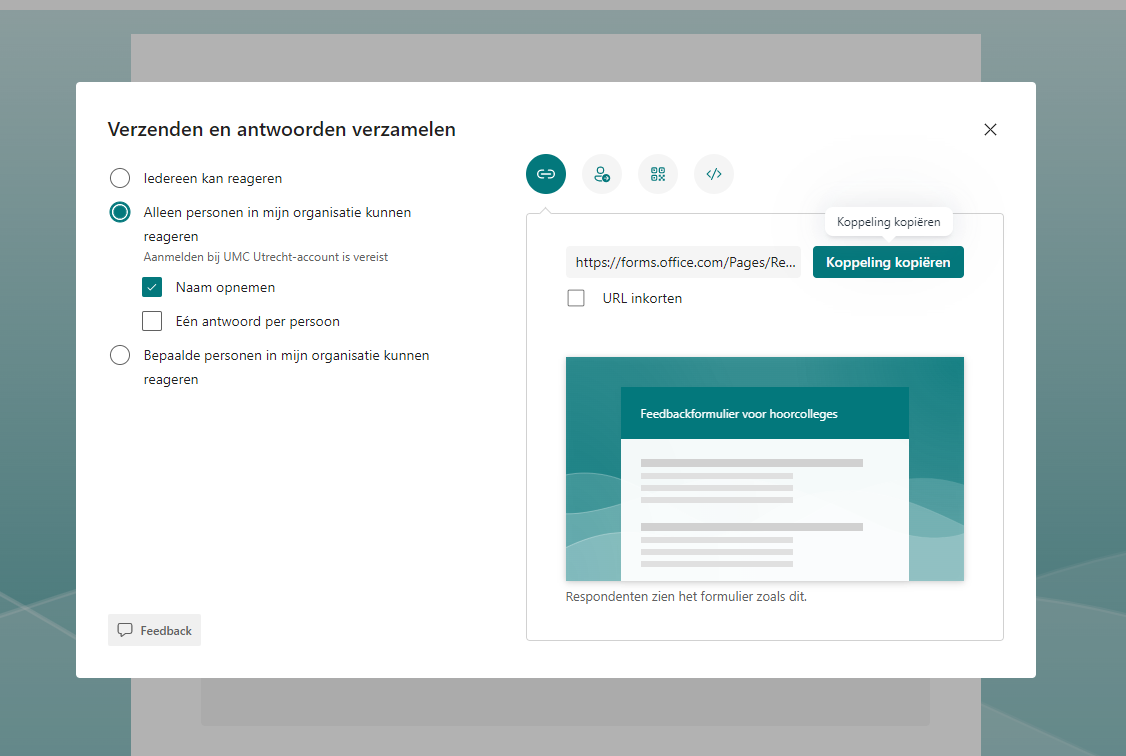 Choose the relevant options.  The part: ‘alleen personen in mijn organisatie kunnen reageren’ means only participant working at UMC Utrecht can participate in the questionair. When you want to include participants of Utrecht University, you select the option: ‘iedereen kan reageren’. On the right side, choose how you want to share the form, such as using a hyperlink or QR-code.In case you would like to print the form, follow these steps:Click on the three dots next to ‘antwoorden verzamelen’ (Collect answers)Select ‘formulier afdrukken’ and choose a printer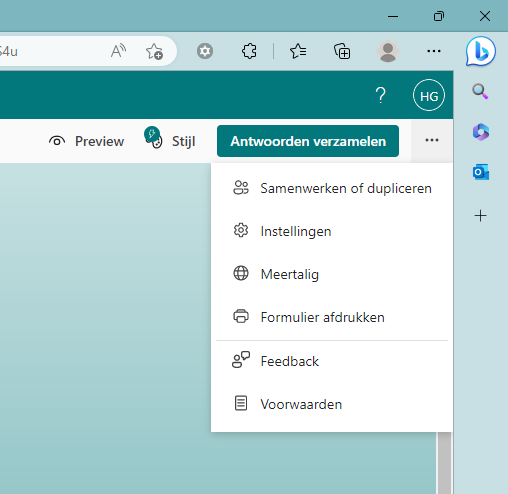 Find your form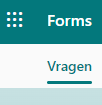 Go to https://forms.office.com or click on: This will provide an overview of all your forms.Click on the form you want to analyze or adjust. This is also the place where you can make a new form. Collect and analyse answersOnce the questionnaire has been completed digitally, you can find the answers here. Click on answers at the top left of the screen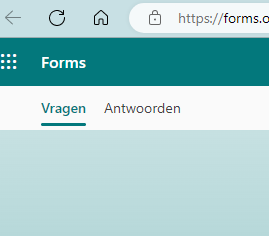 You can find some data: 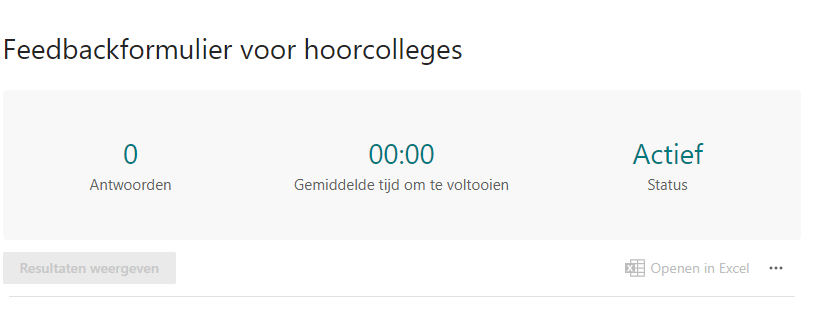 By selecting ‘antwoorden’ (Answers), you can see how many respondents have answered your questionnaire and the average time spent filling in the form.‘actief’(active) indicates that the questionnaire is still available by participants to answer. You can set it to inactive in settings.Below this screen, you see the results per question, per individual respondent (by clicking on show results)You can download the answers by opening them in Excel.